Памятка для педагогов 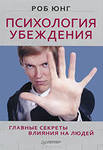 "Методы убеждения подростков"1. Метод противоречий, основанный на выявлении противоречивости в доводах убеждаемого и на проверке собственных аргументов на непротиворечивость с целью предотвратить контрнаступление.Пример. Считаешь ли ты, что необходимо с уважением относиться к окружающим? Можно ли расценивать поведение как проявление уважения к окружающим? Как тогда его можно объяснить?«Ты должен слушать педагога, потому что он умней» — противоречивое убеждение. Может последовать: «Не всякий и не во всем».2. Метод «извлечения выводов»: аргументы излагают не сразу, сначала необходимо добиться согласия на каждом этапе.Пример. Считаешь ли ты, что урок должен содействовать повышению уровня знаний у учащихся? Согласен ли ты, что прежде чем переработать информацию, то есть подумать над ней, запомнить, нужно сначала ее получить? Какие способы восприятия информации существуют? (Имеется в виду ответ: «Основные - зрение и слух - при условии определенной концентрации внимания»).  Можно ли сделать вывод, что для успешного восприятия информации ее нужно выслушать или прочитать? Как будет выглядеть «портрет» ученика, успешно воспринимающего информацию?3. Метод двусторонней аргументации: излагают преимущества, а потом недостатки принятого решения. Это создает впечатление непредвзятости убеждающего.Пример. Давай рассмотрим сначала все трудности и недостатки того варианта, когда полностью будут соблюдаться правила поведения на уроке. Да, пропадает возможность продемонстрировать друзьям собственную «крутость», которая заключается в неповиновении взрослым. Может быть, будет трудно справиться с собственными желаниями. Теперь давай рассмотрим преимущества. Будет формироваться такое мужское качество, как умение терпеть в трудной ситуации. Одноклассники будут относиться к тебе с уважением за настойчивость в достижении цели.4. Метод «Да, но…» используется в тех случаях, когда собеседник приводит убедительные доказательства преимуществ своего подхода к решению вопроса; сначала соглашаются с собеседником, а после некоторой паузы приводят доказательства недостатков его подхода.Пример. Можно согласиться с тем, что стертые преподавателем из лицейского компьютера файлы представляли для тебя ценность, и следовало спросить твоего согласия на это. Но давай подумаем: если бы преподаватель пришел к тебе домой и разложил в твоем книжном шкафу антикварные издания Пушкина, вправе ли ты был бы их выбросить?5. Метод бумерангов: собеседнику возвращают его же аргументы, но направленные в противоположную сторону. Метод часто неэффективен для подростков, которые сами им хорошо владеют, «ловят» на него взрослых, заставляя их прибегать к самооправданию.Пример. Согласись, что ты был не слишком вежлив на уроке. — Да, но это потому, что вы были ко мне необъективны. — Нет, я отношусь к тебе как ко всем. — Но вы потеряли мою тетрадь. — Но я дала тебе листок. И т.д.Убеждение будет эффективно, если:— осуществляется на фоне малой интенсивности эмоций убеждающего; возбуждение, гнев интерпретируются как неуверенность убеждающего;— когда не только предлагается своя, но и рассматривается аргументация убеждающего;— когда отсутствуют прямые заключения о неправоте убеждаемого, задевающие его самолюбие и повышающие уровень самозащиты;— когда отсутствуют длинные назидательные (менторские) сообщения, в процессе которых собеседник выключается или начинает защищаться;— когда между аргументами присутствуют некоторые паузы, поток аргументов в режиме монолога притупляет внимание собеседника;— когда сам убеждаемый принимает участие в обсуждении и принятии решения, так как люди лучше перенимают взгляды, в обсуждении которых принимают участие.